Одномандатный избирательный округ №5(лист 2 всего 2)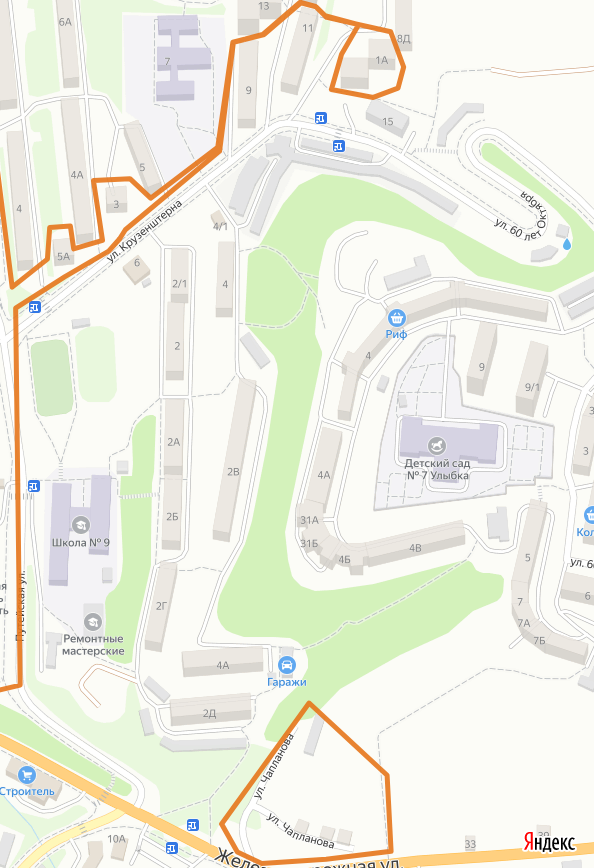 